Michigan Balance of State Continuum of Care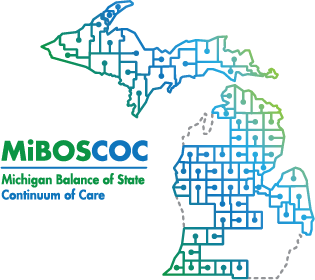 Governance Council Representatives (01/17/2024)Executive Director: Jesica Mays (coordinator@miboscoc.com)	Governance Council Executive BoardRegion 1Region 2Region 3Region 4Region 5Region 6Regions 7/8/9Tribal Nation Partners Subject Matter ExpertsState Designated SeatsPositionGC Executive Board MemberContact InformationEmailChairEva Rohlman989.386.3805 ext. 1033Chair@miboscoc.comVice ChairLori Pieri906.643.6239home@lighthouse.net SecretaryKatrina Pelfreysecretary@miboscoc.comTreasurerSarah Hughes231.947.3780 x2160treasurer@miboscoc.comPast ChairTina Allen231.499.1213pastchair@miboscoc.comCountyGC RepresentativeContact InformationEmailAlgerBaragaTheresa Beesley906-281-7934tbeesley@bcshelter.orgChippewaWendy Hughes906-632-3363 x158whughes@clmcaa.comDeltaDickinsonGogebicRochelle Clemens-Ludtke906-667-0283 x18housing@gocaa.orgHoughtonIronJodi Garver906-774-1337jgarver@caringhousing@gmail.comKeweenawLisa Schmierer906.487.6600x147lbschmie@bhkfirst.orgLuceHeather Jackson 906-632-3363 ext. 135hjackson@clmcaa.comMackinacLori Pieri906.643.6239HOME@lighthouse.netMarquetteMenomineeOntonagonRochelle Clemens-Ludtke906-667-0283 x18housing@gocaa.orgSchoolcraftCountyGC RepresentativeContact InformationEmailEmmetAutumn Sobleski231-492-3757asobleski@nmcaa.netCharlevoixSarah Hughes231-947-3780 x2160shughes@nmcaa.netManisteeLaura Heintzelman231.723.7269laura@manisteefoundation.org MissaukeeTina Allen231.499.1213pastchair@miboscoc.comWexfordAdam Traviss 231.942.2185atraviss@nmcaa.net CountyGC RepresentativeContact InformationEmailAlconaAshley Gagnon989-358-4653gagnona@nemcsa.orgAlpenaTraci Schuelke989-358-4703schuelket@nemcsa.orgCheboyganCrawfordHannelore Dysinger989.344.3261hdysinger@crawfordco.orgIoscoMontmorencyPresque IsleElise Gapczynski989-358-4676Gapczynskie@nemcsa.orgOgemawJody Perkola989-390-8624perkolaj@michigan.govOscodaWindy Near989-344-3015Windy.near@nlcmh.orgOtsegoRoscommonThomas Pettit989-202-5281tom@roscommonunitedway.orgCountyGC RepresentativeContact InformationEmailAlleganKatrina Pelfreysecretary@miboscoc.comBarryEllie Youngsellie@bcunitedway.orgIoniaRachel Pung616-225-8055rpung@havemercymi.orgLakeKerry VanHouten231-843-3200ktstaircase@yahoo.comMasonJamie Healy231-843-0369 x3Hfh.masoncounty@gmail.comMecostaNicole Alexander231-679-9707obkexecutivedirector@gmail.comMontcalmKim Cain616-225-8055 x2kcain@havemercymi.orgNewaygoDiana Hanna231.924.0641 ext. 158dhanna@truenorthservices.orgOceanaOsceolaJennifer Rodgers989.386.3805 ext. 1064jrodgers@mmcaa.orgCountyGC RepresentativeContact InformationEmailArenacCarly Huffman989-497-2500 x11694Carly.huffman@va.govBayRonald Tyll989-418-1399rtyll@mmcaa.orgClareEva Rohlman989.386.3805 ext. 1033erohlman@mmcaa.orgGladwinMercedes Moore989-418-9847mmoore@mmcaa.orgGratiotLouanne McIntyre616-225-5963louannem@8cap.orgIsabellaRhonda Pagel616-225-5975rhondap@8cap.orgMidlandDonna St. John989.496.9550dst.john@myhometostay.org CountyGC RepresentativeContact InformationEmailHuronTom Bowser616-321-0928tom@michiganhouseofhope.comLapeerKimberly Hebberd810.667.2912khebberd@unitedwaylapeer.orgSanilacRagan Cudney810.664.7133raganc@hdc-caro.orgShiawasseeRebecca Zemla989.723.3115rzemla@cacs-inc.orgSt. ClairBernie Newby810-455-6424 bnewby@bwcaa.orgTuscolaAngila Heinitz989.673.2144aheinitz@tuscolaisd.orgCountyGC RepresentativeContact InformationEmailBerrienKatie Montoya269-983-7111 x8257cmontoya@berriencounty.orgBranchCassClintonHannah Gottschalk 989-723-9716hannah@thesafecenter.orgHillsdaleClint Brugger517-416-3220cbrugger@caajlh.orgSt. JosephVan BurenMelanie Hooker269-655-9008mhookerva1@live.comTribal Nation GC RepresentativeContact InformationEmailSaginaw Chippewa Indian Tribe of MISamuel Anglin989-775-4466sanglin@sagchip.orgGC RepresentativeContact InformationEmailHELP CommitteeJulie Brewczynski989-400-6358juliebrewczynski@gmail.comHELP CommitteeSusan Williams231-343-3766Beyond.common.consulting@gmail.comHELP CommitteeJulie Holt989-582-0569jennieholt2014@gmail.comDesignatedState Slots GC RepresentativeContact InformationEmailMCAHEric Hufnagel517.853.3885ehufnagel@mihomeless.orgMDHHSLynn Hendges517.284.8018HendgesL2@michigan.govMDEMSHDAKelly Rose 517.373.1851Rosek2@michigan.gov